SAILING INSTRUCTIONS2019/2020 STARBOARD / SEVERNE NSW RACEBOARD September 2019 – March 2020	Sponsored by: 	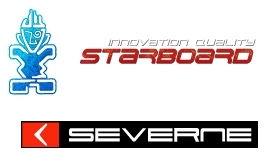  	Organized by: 	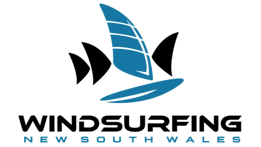                                                           	  AWA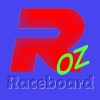 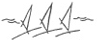 SAILING INSTRUCTIONSRULESThe regatta will be governed by the rules as defined in the Racing Rules of Sailing – Windsurfing Competition Rules (WCR). If there is a conflict between the Notice of Race and these Sailing Instructions the Sailing Instructions will take precedence.NOTICES TO COMPETITORSNotices to competitors will be posted on the Official Notice Board, located at the race office in the rigging area.CHANGES TO SAILING INSTRUCTIONSAny change to the sailing instructions will be posted on the Official Notice Board at least 60 minutes before the scheduled start of any race affected, except that any change to the schedule of races on Sunday will be posted before 2000 hrs on the day before it will take effect.SIGNALS MADE ASHORESignals made ashore will be displayed at the Official Flag Poles located in front of the race office.When the AP Flag is displayed, ‘1 minute’ is replaced with ‘not less than 20 minutes’. This changes WCR Race Signals.RACE SCHEDULE and FORMATThe schedule and format of races will be as specified in the Notice of Race.The warning signal for the last race of each day shall not be made later than 1800 hrs.When more than one race or sequence of races will be held on the same day, the warning signal for the first race shall be made at the stated time and for each succeeding race will be made as soon as practicable. CLASS FLAGSThe class flags will be:  Raceboard – a red “R” on a white background, with a red border, or as described at the briefing. If there are sufficient numbers for Division 2 boards to race separately, a class flag will be advised at briefing.RACING AREAThe racing area will be illustrated on the ONB.The racing area is defined as an area extending 75m beyond the course including the starting line, the finishing line and their extensions, in which a board would normally sail while racing.Any other area of obstruction that may influence a race will be clearly defined on the ONB.COURSESThe course to be sailed will be published on the ONB at least 30 minutes before the scheduled start of any race affected.Courses will generally be windward – return, but this may vary depending on the host club. MARKS All rounding marks will be inflatable orange or yellow cylindrical buoys, positioned as described on the course diagram, unless indicated differently at the briefing.The starting marks will be the Race Committee Signal Boat at the starboard end and an inflatable orange or yellow cylindrical buoy at the port end, unless indicated differently at the briefing.The finishing marks will be the Race Committee Boat at the windward end and a red teardrop buoy at the leeward end, unless indicated differently at the briefing.A board may touch a mark but shall not hold on to it. This changes WCR B3 31.THE STARTRaces will be started using WCR 26.1.The starting line will be between the stern of the Race Committee Signal Boat and the port end mark, or as described at the briefing.Boards whose warning signal has not been made shall avoid the starting area.A board starting later than 4 minutes after her starting signal will be scored Did Not Start. This changes WCR A4 and A5.THE FINISHThe finishing line will be between the Race Committee Signal Boat and a red teardrop buoy, unless indicated differently at the briefing (e.g. beach finish).PENALTY SYSTEMA board that has taken a penalty or retired under rule 44.1 shall complete an acknowledgement form at the Race Office within the protest time limit.Penalties for breaches of WCR 77, and Sailing Instructions 10.5, 16, 17 and 20 may be less than disqualification if the protest committee so decides.TIME LIMITS, TARGET TIMES & REST PERIODSThe time limits are as follows:Race time limit		35 minutesMark 1 time limit 		12 minutesA race shall be abandoned if either of the time limits is exceeded.Race target time is 20 minutes.Boards failing to finish within 20 minutes after the first board sails the course and finishes will be scored Did Not Finish without a hearing.  This changes WCR 35, A4 and A5.If the race committee intends to run another race back-to-back, it will display the pennant 2 (modified raceboard) flag (with no sound signal) on the Race Committee Boat while boards are finishing.A maximum of 3 races shall be sailed back-to-back.Rest Periods: Back-to-Back races. The warning signal for a subsequent race on the same day will be made as soon as practicable, except that the minimum interval between the closing of the finishing line and the new warning signal for that class will be 2 minutes.Rest Periods: Ashore. At the completion of a series of back-to-back races the minimum interval between the closing of the finishing line for the last race and the new warning signal will be 40 minutes.PROTESTS & REQUESTS FOR REDRESSProtest forms are available at the Race Office located in the rigging area.  Protests and requests for redress shall be delivered there within the appropriate time limit. The Protest Time Limit is 45 minutes after the last board has finished the last race of the day or the Race Committee signals ‘no more racing today’, whichever is later.Notices will be posted no later than 30 minutes after the protest time limit to inform competitors of hearings in which they are parties or named as witnesses. Hearings will be held in the Protest Room, located in the rigging area.Breaches of WCR 77 and Sailing Instructions 10.3, 16 and 17 will not be grounds for a protest by a board. This changes rule 60.1(a). SCORINGOne race is required to be completed to constitute a Regatta.Three Regattas are required to be completed to constitute a series.Sailors who are tied for position at the completion of a regatta will be awarded a tie at the position one greater than previous best finisher. The next best finisher, after the tied finishers will receive a position equal to their score ranking (as per normal).Sailors who are tied for position at the completion of the series will be scored as per WCR Appendix A8.1.All other scoring will be according to the WCR Appendix A.To request correction of an alleged error in the posted races or series results, a board shall complete a Request for Review of Results form available at the Race Office.Competitors can drop two events over the series.SAFETY REGULATIONSA board that retires from a race shall, if reasonably possible, notify the Race Committee before leaving the course area and shall report to the Race Office upon arriving ashore.Competitors not leaving the site for the day’s racing shall inform the Race Office prior to the first start.Every competitor and support boat crewmember shall wear a personal flotation device that shall conform to the minimum standard of ISO 12402‐5 (level 50), or meets AUS Standards AS1499 & AS1512, at all times while afloat. This changes WCR 40 and Part 4 preamble.Sign OUT and Sign IN sheets will be provided by the Race Committee at the Race Office.When going out to race each board intending to race shall personally sign OUT. On returning ashore each board shall personally sign IN, to confirm that she has returned to shore, within 30 minutes of the end of the time limit of that race, or in the case of back-to-back races the last race; or within 30 minutes of being instructed to go ashore by the Race Committee.Failure to sign OUT will result in a 5 point penalty for the first race sailed; failure to sign IN will result in a 5 point penalty for the last race sailed. If only one race is sailed, failure to sign out and in will result in only one 5 point penalty. A board shall not be scored worse than a disqualified board. Penalties will be applied by the Race Committee without a hearing. This changes WCR 63.1.ENTRY DISCLAIMERIt is the competitor’s sole decision to enter this event and to start and or to continue to compete. By way of entering, competitors acknowledge and agree that participation in this event can be dangerous and accept that their participation is at their exclusive risk in every respect. In addition, by way of entering competitors shall hold harmless the organising authority, its officers, members, servants and agents and all other competitors in respect of all liability for injury to their person and or loss or damage to their property howsoever arising from their participation or intended participation in this event and acknowledge and accept that the organising authority, its officers, members, servants, agents and other competitors accept no responsibility in respect to loss of life, personal injury or loss or damage to property which may be sustained by reason of a competitor’s participation or intended participation in this event or arising for whatever reason in connection with this event.RUBBISH DISPOSALBoards shall not put rubbish in the water. Trash may be placed aboard support and Race Committee boats.PRIZESPrizes will be awarded according to the NOR, at the completion of the race series.